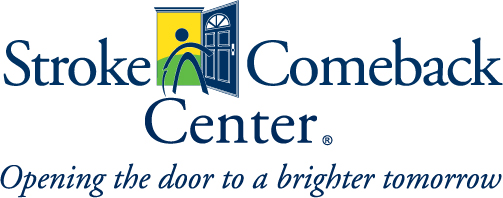 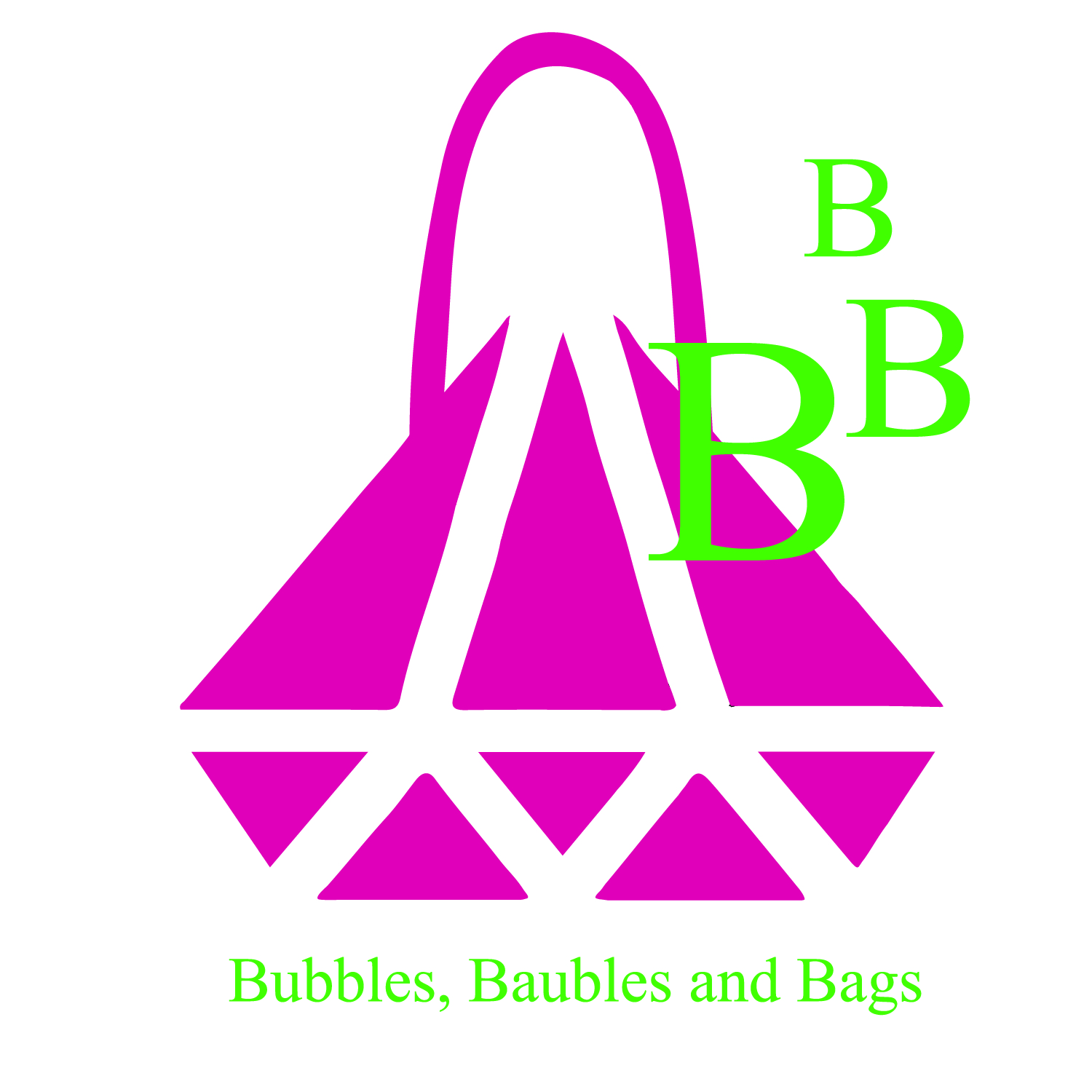 Event OverviewName of Event:  	Bubbles, Baubles and BagsDate: 	 		Saturday, April 29, 2017; 11:00 amPlace:  		Westwood Country Club, 800 Maple Avenue, Vienna, Virginia 22180Event Chair:  	Jeannemarie Davis Expected Audience:  200 community leaders, philanthropists, friends of the Stroke Comeback CenterEvent Summary:  The Stroke Comeback Center is hosting the Bubbles, Baubles and Bags luncheon to support its programs for survivors of stroke and brain trauma.  This event will be a wonderful afternoon sipping champagne, with an elegant lunch and a chance to bid on designer and celebrity handbags, tempting baubles and other items in both our live and silent auctions.  A fashion show by Bloomingdale’s will showcase the latest spring fashions for 2017. About Stroke Comeback CenterThe Stroke Comeback Center is a community-based nonprofit organization located in Vienna, Virginia.  The Center is the only nonprofit in the area that provides programs for stroke and brain trauma survivors on a long-term basis.  We provide a place of hope for all those who no longer have insurance to cover therapy costs.  Through private donations and special fundraising events, the Stroke Comeback Center can continue to provide programs and support for persons from all income levels regardless of ability to pay.  With your support, our survivors will always have a wonderful place to grow, rebuild skills and reclaim their lives.   Sponsorships and TicketsSponsorships are available.  Please review the sponsorship opportunities. Tickets are $125* per person and may be purchased online at www.strokecomebackcenter.org or by contacting the Development Office at events@strokecomebackcenter.org.  Sponsorship Levels Presenting Sponsor: $5,000.00 Recognized from podium during luncheonCompany logo in program and promotional materialsProminent recognition in printed and electronic correspondenceAcknowledgement through our social media outlets Opportunity to place marketing items in gift bagsTable for ten guests at luncheonDiamond Sponsor: $2,500.00 Recognized from podium during luncheonProminent recognition in printed and electronic correspondenceAcknowledgement through our social media outlets Five guests at luncheonPlatinum Sponsor: $1,000.00 Prominent recognition in printed and electronic correspondenceAcknowledgement through our social media outlets Three guests at luncheonSilver Sponsor: $500.00 Prominent recognition in printed and electronic correspondenceAcknowledgement through our social media outlets One guest at luncheon
If you have any questions about the Bubbles, Baubles and Bags sponsorships, please contact us at events@strokecomebackcenter.orgStroke Comeback Center 145 Park Street S.E, Vienna, VA  22180www.strokecomebackcenter.org	703-255-5221 Sponsorship Registration Form, if paying by check I/we support the Stroke Comeback Center’s Bubbles, Baubles and Bags Luncheon _____Presenting Sponsor   $5,000	_____Diamond Sponsor      $2,500_____Platinum Sponsor      $1,000									_____Silver Sponsor	        $ 500														Sponsor Name 														Please print name exactly as you wish to be acknowledgedContact Name 								Title							Address												City			State				Zip CodePhone___			    Email 								Please make check payable to Stroke Comeback Center.  Individual ticket purchase and sponsor payment can also be made online at: http://SCCenter.eventbee.com/event?eid=191855022Please send completed form to:  Development Office, Stroke Comeback Center, 145 Park St SE, Vienna, VA 22180